學習不中斷～快樂暑假營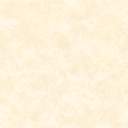 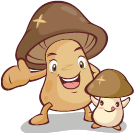 ◎時間：109年7月20日至7月31日，週一至週五上午9點至下午4點◎地點：台北市國小（洽談中）◎對象：暑假後升國小四年級～國中一年級學生（依學生學習狀況進行分組教學）◎費用：(含活動教材、餐點、保險...等)＊學障協會會員：係指已繳交109年年費的有效會員，若不清楚可來電詢問。◎家長說明會暨師生相見歡：1.時間：109年7月11日(六)下午1點至3點2.地點：台北市學習障礙者家長協會(地點將於錄取時告知)3.對象：學生及家長◎報名方式：1.報名時間：即日起額滿為止2.報名手續：(以下兩個步驟都要完成，才算完成報名手續唷！)步驟一：請填寫「活動報名表(共2張)」，連同匯款繳費收據傳真(02-2736-3694)或E-mail(tppald@gmail.com)至本會，並來電確認。步驟二：請提供學生問題的資料影本，郵寄或親送給本會，作為評估學生學習之參考，郵寄者請記得來電確認是否收到資料。3.錄取者，但臨時無法參與者，請務必於活動前20個工作天(109年6月22日(一)前來電告知，本會將退還繳費金額之70％，其餘抵作行政費用，逾時者將不退費。 ◎內容：◎備註：1.為協助本會評估學生的狀況，請務必詳填「活動報名表」及提供「報名資料檢查表」所需的資料。2.錄取的學生及其家長，請務必撥空參與「家長說明會暨師生相見歡」。3.收據一律在「結業式」時交付家長。4.若有疑問可於上班時間，透過以下聯絡方式與本會連絡。◎聯絡方式：聯絡人：曾華偉 專員 分機807學習不中斷~快樂暑假營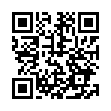 報名表一般民眾各地學障協會會員子女低收入戶子女6,000元/人4,800元/人4,800元/人星期週一週一週二週二週三週三週四週四週五週五日期2027212822292330243108:30-09:00學生報到學生報到學生報到學生報到學生報到學生報到學生報到學生報到學生報到學生報到09:00-09:40相見歡體能動一動體能動一動體能動一動體能動一動體能動一動體能動一動體能動一動9:00-12:00探索大自然-校外教學體能動一動09:40-10:00下課時間下課時間下課時間下課時間下課時間下課時間下課時間下課時間9:00-12:00探索大自然-校外教學下課時間10:00-10:40識字策略識字策略識字策略識字策略識字策略識字策略識字策略識字策略9:00-12:00探索大自然-校外教學後測10:40-10:55下課時間下課時間下課時間下課時間下課時間下課時間下課時間下課時間9:00-12:00探索大自然-校外教學同樂會10:55-11:35閱讀理解閱讀理解數學好好玩數學好好玩閱讀理解閱讀理解數學好好玩數學好好玩9:00-12:00探索大自然-校外教學同樂會11:35-11:45準備用餐時間準備用餐時間準備用餐時間準備用餐時間準備用餐時間準備用餐時間準備用餐時間準備用餐時間準備用餐時間準備用餐時間11:45-13:00享用午餐及休息時間享用午餐及休息時間享用午餐及休息時間享用午餐及休息時間享用午餐及休息時間享用午餐及休息時間享用午餐及休息時間享用午餐及休息時間享用午餐及休息時間享用午餐及休息時間13:00-13:05預備時間預備時間預備時間預備時間預備時間預備時間預備時間預備時間預備時間預備時間13:05-13:45小小畢卡索小小畢卡索學習策略學習策略小小畢卡索小小畢卡索學習策略學習策略分組討論結業式13:45-14:00小小畢卡索小小畢卡索下課時間下課時間小小畢卡索小小畢卡索下課時間下課時間分組討論結業式14:00-15:30小小畢卡索小小畢卡索社會技巧社會技巧小小畢卡索小小畢卡索社會技巧社會技巧分組討論結業式15:30-15:50聯絡簿時間聯絡簿時間聯絡簿時間聯絡簿時間聯絡簿時間聯絡簿時間聯絡簿時間聯絡簿時間聯絡簿時間聯絡簿時間15:50-16:00心情溫度計心情溫度計心情溫度計心情溫度計心情溫度計心情溫度計心情溫度計心情溫度計心情溫度計心情溫度計報名資格報名資格□一般民眾□學習障礙協會的會員子女(會員名字：               )□學習障礙協會的會員子女(會員名字：               )□學習障礙協會的會員子女(會員名字：               )□學習障礙協會的會員子女(會員名字：               )□學習障礙協會的會員子女(會員名字：               )□學習障礙協會的會員子女(會員名字：               )□低收入戶子女
(請檢附低收入戶證明)□低收入戶子女
(請檢附低收入戶證明)□低收入戶子女
(請檢附低收入戶證明)學生姓名學生姓名性別性別□男 □女□男 □女身高/體重身高/體重公分       公斤公分       公斤公分       公斤出生年月日出生年月日   年   月     日   年   月     日   年   月     日暑假後學校與年級暑假後學校與年級學校名稱：學校名稱：學校名稱：學校名稱：學校名稱：身分證字號身分證字號(僅供保險用)(僅供保險用)(僅供保險用)暑假後學校與年級暑假後學校與年級□四年級□五年級□五年級□六年級□七年級學生身分學生身分□學習障礙(類型:                     如:閱讀障礙…)□疑似學障  　　□其他：　　　　　　             （請說明）□學習障礙(類型:                     如:閱讀障礙…)□疑似學障  　　□其他：　　　　　　             （請說明）□學習障礙(類型:                     如:閱讀障礙…)□疑似學障  　　□其他：　　　　　　             （請說明）□學習障礙(類型:                     如:閱讀障礙…)□疑似學障  　　□其他：　　　　　　             （請說明）□學習障礙(類型:                     如:閱讀障礙…)□疑似學障  　　□其他：　　　　　　             （請說明）□學習障礙(類型:                     如:閱讀障礙…)□疑似學障  　　□其他：　　　　　　             （請說明）□學習障礙(類型:                     如:閱讀障礙…)□疑似學障  　　□其他：　　　　　　             （請說明）□學習障礙(類型:                     如:閱讀障礙…)□疑似學障  　　□其他：　　　　　　             （請說明）□學習障礙(類型:                     如:閱讀障礙…)□疑似學障  　　□其他：　　　　　　             （請說明）□學習障礙(類型:                     如:閱讀障礙…)□疑似學障  　　□其他：　　　　　　             （請說明）家長姓名家長姓名聯絡手機聯絡手機學生的關係學生的關係聯絡電話聯絡電話電子信箱電子信箱通訊地址通訊地址□□□-□□□□□-□□□□□-□□□□□-□□□□□-□□□□□-□□□□□-□□□□□-□□□□□-□□□□□-□□為使活動進行順利，請務必協助填寫下列資料，謝謝！！為使活動進行順利，請務必協助填寫下列資料，謝謝！！為使活動進行順利，請務必協助填寫下列資料，謝謝！！為使活動進行順利，請務必協助填寫下列資料，謝謝！！為使活動進行順利，請務必協助填寫下列資料，謝謝！！為使活動進行順利，請務必協助填寫下列資料，謝謝！！為使活動進行順利，請務必協助填寫下列資料，謝謝！！為使活動進行順利，請務必協助填寫下列資料，謝謝！！為使活動進行順利，請務必協助填寫下列資料，謝謝！！為使活動進行順利，請務必協助填寫下列資料，謝謝！！為使活動進行順利，請務必協助填寫下列資料，謝謝！！為使活動進行順利，請務必協助填寫下列資料，謝謝！！飲食習慣飲食習慣□素食：□奶蛋素；□全素□葷食(請註明有哪些食物不吃或吃了會過敏的食物：                                                                        )  □素食：□奶蛋素；□全素□葷食(請註明有哪些食物不吃或吃了會過敏的食物：                                                                        )  □素食：□奶蛋素；□全素□葷食(請註明有哪些食物不吃或吃了會過敏的食物：                                                                        )  □素食：□奶蛋素；□全素□葷食(請註明有哪些食物不吃或吃了會過敏的食物：                                                                        )  □素食：□奶蛋素；□全素□葷食(請註明有哪些食物不吃或吃了會過敏的食物：                                                                        )  □素食：□奶蛋素；□全素□葷食(請註明有哪些食物不吃或吃了會過敏的食物：                                                                        )  □素食：□奶蛋素；□全素□葷食(請註明有哪些食物不吃或吃了會過敏的食物：                                                                        )  □素食：□奶蛋素；□全素□葷食(請註明有哪些食物不吃或吃了會過敏的食物：                                                                        )  □素食：□奶蛋素；□全素□葷食(請註明有哪些食物不吃或吃了會過敏的食物：                                                                        )  □素食：□奶蛋素；□全素□葷食(請註明有哪些食物不吃或吃了會過敏的食物：                                                                        )  健康狀況健康狀況□正常      □不宜激烈運動(原因:      　　　                )□易過敏(過敏原及過敏狀況： 　　　　　　                    )□需服藥(藥品名稱及藥量：  　　　　　                　　　　                            　　　<如:每天早上專司達1顆>)□特殊疾病：                              　　              □其他叮嚀：   　　　　　　　　　　　　　　　　　　　　　　　□正常      □不宜激烈運動(原因:      　　　                )□易過敏(過敏原及過敏狀況： 　　　　　　                    )□需服藥(藥品名稱及藥量：  　　　　　                　　　　                            　　　<如:每天早上專司達1顆>)□特殊疾病：                              　　              □其他叮嚀：   　　　　　　　　　　　　　　　　　　　　　　　□正常      □不宜激烈運動(原因:      　　　                )□易過敏(過敏原及過敏狀況： 　　　　　　                    )□需服藥(藥品名稱及藥量：  　　　　　                　　　　                            　　　<如:每天早上專司達1顆>)□特殊疾病：                              　　              □其他叮嚀：   　　　　　　　　　　　　　　　　　　　　　　　□正常      □不宜激烈運動(原因:      　　　                )□易過敏(過敏原及過敏狀況： 　　　　　　                    )□需服藥(藥品名稱及藥量：  　　　　　                　　　　                            　　　<如:每天早上專司達1顆>)□特殊疾病：                              　　              □其他叮嚀：   　　　　　　　　　　　　　　　　　　　　　　　□正常      □不宜激烈運動(原因:      　　　                )□易過敏(過敏原及過敏狀況： 　　　　　　                    )□需服藥(藥品名稱及藥量：  　　　　　                　　　　                            　　　<如:每天早上專司達1顆>)□特殊疾病：                              　　              □其他叮嚀：   　　　　　　　　　　　　　　　　　　　　　　　□正常      □不宜激烈運動(原因:      　　　                )□易過敏(過敏原及過敏狀況： 　　　　　　                    )□需服藥(藥品名稱及藥量：  　　　　　                　　　　                            　　　<如:每天早上專司達1顆>)□特殊疾病：                              　　              □其他叮嚀：   　　　　　　　　　　　　　　　　　　　　　　　□正常      □不宜激烈運動(原因:      　　　                )□易過敏(過敏原及過敏狀況： 　　　　　　                    )□需服藥(藥品名稱及藥量：  　　　　　                　　　　                            　　　<如:每天早上專司達1顆>)□特殊疾病：                              　　              □其他叮嚀：   　　　　　　　　　　　　　　　　　　　　　　　□正常      □不宜激烈運動(原因:      　　　                )□易過敏(過敏原及過敏狀況： 　　　　　　                    )□需服藥(藥品名稱及藥量：  　　　　　                　　　　                            　　　<如:每天早上專司達1顆>)□特殊疾病：                              　　              □其他叮嚀：   　　　　　　　　　　　　　　　　　　　　　　　□正常      □不宜激烈運動(原因:      　　　                )□易過敏(過敏原及過敏狀況： 　　　　　　                    )□需服藥(藥品名稱及藥量：  　　　　　                　　　　                            　　　<如:每天早上專司達1顆>)□特殊疾病：                              　　              □其他叮嚀：   　　　　　　　　　　　　　　　　　　　　　　　□正常      □不宜激烈運動(原因:      　　　                )□易過敏(過敏原及過敏狀況： 　　　　　　                    )□需服藥(藥品名稱及藥量：  　　　　　                　　　　                            　　　<如:每天早上專司達1顆>)□特殊疾病：                              　　              □其他叮嚀：   　　　　　　　　　　　　　　　　　　　　　　　學習時遭遇的困難學習時遭遇的困難□識字   　　□書寫  　　　□造句、作文  　　□聽話能力□閱讀理解 　□空間感  　　□數學概念    　　□人際互動□計算     　□語言表達　　□推理    　　　　□記憶      □專注力   　□交友技巧  　□動作協調　　　　□動作慢□識字   　　□書寫  　　　□造句、作文  　　□聽話能力□閱讀理解 　□空間感  　　□數學概念    　　□人際互動□計算     　□語言表達　　□推理    　　　　□記憶      □專注力   　□交友技巧  　□動作協調　　　　□動作慢□識字   　　□書寫  　　　□造句、作文  　　□聽話能力□閱讀理解 　□空間感  　　□數學概念    　　□人際互動□計算     　□語言表達　　□推理    　　　　□記憶      □專注力   　□交友技巧  　□動作協調　　　　□動作慢□識字   　　□書寫  　　　□造句、作文  　　□聽話能力□閱讀理解 　□空間感  　　□數學概念    　　□人際互動□計算     　□語言表達　　□推理    　　　　□記憶      □專注力   　□交友技巧  　□動作協調　　　　□動作慢□識字   　　□書寫  　　　□造句、作文  　　□聽話能力□閱讀理解 　□空間感  　　□數學概念    　　□人際互動□計算     　□語言表達　　□推理    　　　　□記憶      □專注力   　□交友技巧  　□動作協調　　　　□動作慢□識字   　　□書寫  　　　□造句、作文  　　□聽話能力□閱讀理解 　□空間感  　　□數學概念    　　□人際互動□計算     　□語言表達　　□推理    　　　　□記憶      □專注力   　□交友技巧  　□動作協調　　　　□動作慢□識字   　　□書寫  　　　□造句、作文  　　□聽話能力□閱讀理解 　□空間感  　　□數學概念    　　□人際互動□計算     　□語言表達　　□推理    　　　　□記憶      □專注力   　□交友技巧  　□動作協調　　　　□動作慢□識字   　　□書寫  　　　□造句、作文  　　□聽話能力□閱讀理解 　□空間感  　　□數學概念    　　□人際互動□計算     　□語言表達　　□推理    　　　　□記憶      □專注力   　□交友技巧  　□動作協調　　　　□動作慢□識字   　　□書寫  　　　□造句、作文  　　□聽話能力□閱讀理解 　□空間感  　　□數學概念    　　□人際互動□計算     　□語言表達　　□推理    　　　　□記憶      □專注力   　□交友技巧  　□動作協調　　　　□動作慢□識字   　　□書寫  　　　□造句、作文  　　□聽話能力□閱讀理解 　□空間感  　　□數學概念    　　□人際互動□計算     　□語言表達　　□推理    　　　　□記憶      □專注力   　□交友技巧  　□動作協調　　　　□動作慢興趣/喜好/人際互動狀況興趣/喜好/人際互動狀況興趣/喜好/人際互動狀況興趣/喜好/人際互動狀況曾協助學生的方式曾協助學生的方式曾協助學生的方式曾協助學生的方式家長最感困擾的狀況家長最感困擾的狀況家長最感困擾的狀況家長最感困擾的狀況家長叮嚀與對活動期許家長叮嚀與對活動期許家長叮嚀與對活動期許家長叮嚀與對活動期許(若不夠寫，請另外填寫並連同報名表傳給本會，謝謝)(若不夠寫，請另外填寫並連同報名表傳給本會，謝謝)(若不夠寫，請另外填寫並連同報名表傳給本會，謝謝)(若不夠寫，請另外填寫並連同報名表傳給本會，謝謝)(若不夠寫，請另外填寫並連同報名表傳給本會，謝謝)(若不夠寫，請另外填寫並連同報名表傳給本會，謝謝)(若不夠寫，請另外填寫並連同報名表傳給本會，謝謝)(若不夠寫，請另外填寫並連同報名表傳給本會，謝謝)同意書本人同意我的子女　　　　　(學生姓名)參加台北市學習障礙者家長協會辦理的「學習不中斷快樂暑假營」活動，願意與帶領團隊合作，並接受帶領團隊透過電話方式，和本人討論與蒐集我的子女相關資訊，作為活動設計與規劃的參考，進而使學生參與活動上的更有效益，同時，本人也會要求我的子女在活動期間自109年7月20日至109年7月31日止，遵守活動規範，並準時參與每一天的活動，並同意台北市學習障礙者家長協會將我子女的個人資料提供給保險公司作為活動保險用。此致台北市學習障礙者家長協會立同意書人：　　　　　　          　(家長簽名)日期：　　　年　　　月　　　日同意書本人同意我的子女　　　　　(學生姓名)參加台北市學習障礙者家長協會辦理的「學習不中斷快樂暑假營」活動，願意與帶領團隊合作，並接受帶領團隊透過電話方式，和本人討論與蒐集我的子女相關資訊，作為活動設計與規劃的參考，進而使學生參與活動上的更有效益，同時，本人也會要求我的子女在活動期間自109年7月20日至109年7月31日止，遵守活動規範，並準時參與每一天的活動，並同意台北市學習障礙者家長協會將我子女的個人資料提供給保險公司作為活動保險用。此致台北市學習障礙者家長協會立同意書人：　　　　　　          　(家長簽名)日期：　　　年　　　月　　　日同意書本人同意我的子女　　　　　(學生姓名)參加台北市學習障礙者家長協會辦理的「學習不中斷快樂暑假營」活動，願意與帶領團隊合作，並接受帶領團隊透過電話方式，和本人討論與蒐集我的子女相關資訊，作為活動設計與規劃的參考，進而使學生參與活動上的更有效益，同時，本人也會要求我的子女在活動期間自109年7月20日至109年7月31日止，遵守活動規範，並準時參與每一天的活動，並同意台北市學習障礙者家長協會將我子女的個人資料提供給保險公司作為活動保險用。此致台北市學習障礙者家長協會立同意書人：　　　　　　          　(家長簽名)日期：　　　年　　　月　　　日同意書本人同意我的子女　　　　　(學生姓名)參加台北市學習障礙者家長協會辦理的「學習不中斷快樂暑假營」活動，願意與帶領團隊合作，並接受帶領團隊透過電話方式，和本人討論與蒐集我的子女相關資訊，作為活動設計與規劃的參考，進而使學生參與活動上的更有效益，同時，本人也會要求我的子女在活動期間自109年7月20日至109年7月31日止，遵守活動規範，並準時參與每一天的活動，並同意台北市學習障礙者家長協會將我子女的個人資料提供給保險公司作為活動保險用。此致台北市學習障礙者家長協會立同意書人：　　　　　　          　(家長簽名)日期：　　　年　　　月　　　日同意書本人同意我的子女　　　　　(學生姓名)參加台北市學習障礙者家長協會辦理的「學習不中斷快樂暑假營」活動，願意與帶領團隊合作，並接受帶領團隊透過電話方式，和本人討論與蒐集我的子女相關資訊，作為活動設計與規劃的參考，進而使學生參與活動上的更有效益，同時，本人也會要求我的子女在活動期間自109年7月20日至109年7月31日止，遵守活動規範，並準時參與每一天的活動，並同意台北市學習障礙者家長協會將我子女的個人資料提供給保險公司作為活動保險用。此致台北市學習障礙者家長協會立同意書人：　　　　　　          　(家長簽名)日期：　　　年　　　月　　　日同意書本人同意我的子女　　　　　(學生姓名)參加台北市學習障礙者家長協會辦理的「學習不中斷快樂暑假營」活動，願意與帶領團隊合作，並接受帶領團隊透過電話方式，和本人討論與蒐集我的子女相關資訊，作為活動設計與規劃的參考，進而使學生參與活動上的更有效益，同時，本人也會要求我的子女在活動期間自109年7月20日至109年7月31日止，遵守活動規範，並準時參與每一天的活動，並同意台北市學習障礙者家長協會將我子女的個人資料提供給保險公司作為活動保險用。此致台北市學習障礙者家長協會立同意書人：　　　　　　          　(家長簽名)日期：　　　年　　　月　　　日同意書本人同意我的子女　　　　　(學生姓名)參加台北市學習障礙者家長協會辦理的「學習不中斷快樂暑假營」活動，願意與帶領團隊合作，並接受帶領團隊透過電話方式，和本人討論與蒐集我的子女相關資訊，作為活動設計與規劃的參考，進而使學生參與活動上的更有效益，同時，本人也會要求我的子女在活動期間自109年7月20日至109年7月31日止，遵守活動規範，並準時參與每一天的活動，並同意台北市學習障礙者家長協會將我子女的個人資料提供給保險公司作為活動保險用。此致台北市學習障礙者家長協會立同意書人：　　　　　　          　(家長簽名)日期：　　　年　　　月　　　日同意書本人同意我的子女　　　　　(學生姓名)參加台北市學習障礙者家長協會辦理的「學習不中斷快樂暑假營」活動，願意與帶領團隊合作，並接受帶領團隊透過電話方式，和本人討論與蒐集我的子女相關資訊，作為活動設計與規劃的參考，進而使學生參與活動上的更有效益，同時，本人也會要求我的子女在活動期間自109年7月20日至109年7月31日止，遵守活動規範，並準時參與每一天的活動，並同意台北市學習障礙者家長協會將我子女的個人資料提供給保險公司作為活動保險用。此致台北市學習障礙者家長協會立同意書人：　　　　　　          　(家長簽名)日期：　　　年　　　月　　　日同意書本人同意我的子女　　　　　(學生姓名)參加台北市學習障礙者家長協會辦理的「學習不中斷快樂暑假營」活動，願意與帶領團隊合作，並接受帶領團隊透過電話方式，和本人討論與蒐集我的子女相關資訊，作為活動設計與規劃的參考，進而使學生參與活動上的更有效益，同時，本人也會要求我的子女在活動期間自109年7月20日至109年7月31日止，遵守活動規範，並準時參與每一天的活動，並同意台北市學習障礙者家長協會將我子女的個人資料提供給保險公司作為活動保險用。此致台北市學習障礙者家長協會立同意書人：　　　　　　          　(家長簽名)日期：　　　年　　　月　　　日同意書本人同意我的子女　　　　　(學生姓名)參加台北市學習障礙者家長協會辦理的「學習不中斷快樂暑假營」活動，願意與帶領團隊合作，並接受帶領團隊透過電話方式，和本人討論與蒐集我的子女相關資訊，作為活動設計與規劃的參考，進而使學生參與活動上的更有效益，同時，本人也會要求我的子女在活動期間自109年7月20日至109年7月31日止，遵守活動規範，並準時參與每一天的活動，並同意台北市學習障礙者家長協會將我子女的個人資料提供給保險公司作為活動保險用。此致台北市學習障礙者家長協會立同意書人：　　　　　　          　(家長簽名)日期：　　　年　　　月　　　日同意書本人同意我的子女　　　　　(學生姓名)參加台北市學習障礙者家長協會辦理的「學習不中斷快樂暑假營」活動，願意與帶領團隊合作，並接受帶領團隊透過電話方式，和本人討論與蒐集我的子女相關資訊，作為活動設計與規劃的參考，進而使學生參與活動上的更有效益，同時，本人也會要求我的子女在活動期間自109年7月20日至109年7月31日止，遵守活動規範，並準時參與每一天的活動，並同意台北市學習障礙者家長協會將我子女的個人資料提供給保險公司作為活動保險用。此致台北市學習障礙者家長協會立同意書人：　　　　　　          　(家長簽名)日期：　　　年　　　月　　　日同意書本人同意我的子女　　　　　(學生姓名)參加台北市學習障礙者家長協會辦理的「學習不中斷快樂暑假營」活動，願意與帶領團隊合作，並接受帶領團隊透過電話方式，和本人討論與蒐集我的子女相關資訊，作為活動設計與規劃的參考，進而使學生參與活動上的更有效益，同時，本人也會要求我的子女在活動期間自109年7月20日至109年7月31日止，遵守活動規範，並準時參與每一天的活動，並同意台北市學習障礙者家長協會將我子女的個人資料提供給保險公司作為活動保險用。此致台北市學習障礙者家長協會立同意書人：　　　　　　          　(家長簽名)日期：　　　年　　　月　　　日繳費方式□親自繳費(時間：平日9:00-12:30 13:30-17:00；地點：台北市和平東路三段36號11樓)□郵政劃撥(劃撥帳戶：社團法人台北市學習障礙者家長協會；劃撥帳號：19180675)□銀行匯款(戶名：台北市學習障礙者家長協會；土地銀行和平分行；帳號：045001009293)□ATM帳號(土地銀行005和平分行045001009293)□親自繳費(時間：平日9:00-12:30 13:30-17:00；地點：台北市和平東路三段36號11樓)□郵政劃撥(劃撥帳戶：社團法人台北市學習障礙者家長協會；劃撥帳號：19180675)□銀行匯款(戶名：台北市學習障礙者家長協會；土地銀行和平分行；帳號：045001009293)□ATM帳號(土地銀行005和平分行045001009293)□親自繳費(時間：平日9:00-12:30 13:30-17:00；地點：台北市和平東路三段36號11樓)□郵政劃撥(劃撥帳戶：社團法人台北市學習障礙者家長協會；劃撥帳號：19180675)□銀行匯款(戶名：台北市學習障礙者家長協會；土地銀行和平分行；帳號：045001009293)□ATM帳號(土地銀行005和平分行045001009293)□親自繳費(時間：平日9:00-12:30 13:30-17:00；地點：台北市和平東路三段36號11樓)□郵政劃撥(劃撥帳戶：社團法人台北市學習障礙者家長協會；劃撥帳號：19180675)□銀行匯款(戶名：台北市學習障礙者家長協會；土地銀行和平分行；帳號：045001009293)□ATM帳號(土地銀行005和平分行045001009293)□親自繳費(時間：平日9:00-12:30 13:30-17:00；地點：台北市和平東路三段36號11樓)□郵政劃撥(劃撥帳戶：社團法人台北市學習障礙者家長協會；劃撥帳號：19180675)□銀行匯款(戶名：台北市學習障礙者家長協會；土地銀行和平分行；帳號：045001009293)□ATM帳號(土地銀行005和平分行045001009293)□親自繳費(時間：平日9:00-12:30 13:30-17:00；地點：台北市和平東路三段36號11樓)□郵政劃撥(劃撥帳戶：社團法人台北市學習障礙者家長協會；劃撥帳號：19180675)□銀行匯款(戶名：台北市學習障礙者家長協會；土地銀行和平分行；帳號：045001009293)□ATM帳號(土地銀行005和平分行045001009293)□親自繳費(時間：平日9:00-12:30 13:30-17:00；地點：台北市和平東路三段36號11樓)□郵政劃撥(劃撥帳戶：社團法人台北市學習障礙者家長協會；劃撥帳號：19180675)□銀行匯款(戶名：台北市學習障礙者家長協會；土地銀行和平分行；帳號：045001009293)□ATM帳號(土地銀行005和平分行045001009293)□親自繳費(時間：平日9:00-12:30 13:30-17:00；地點：台北市和平東路三段36號11樓)□郵政劃撥(劃撥帳戶：社團法人台北市學習障礙者家長協會；劃撥帳號：19180675)□銀行匯款(戶名：台北市學習障礙者家長協會；土地銀行和平分行；帳號：045001009293)□ATM帳號(土地銀行005和平分行045001009293)□親自繳費(時間：平日9:00-12:30 13:30-17:00；地點：台北市和平東路三段36號11樓)□郵政劃撥(劃撥帳戶：社團法人台北市學習障礙者家長協會；劃撥帳號：19180675)□銀行匯款(戶名：台北市學習障礙者家長協會；土地銀行和平分行；帳號：045001009293)□ATM帳號(土地銀行005和平分行045001009293)□親自繳費(時間：平日9:00-12:30 13:30-17:00；地點：台北市和平東路三段36號11樓)□郵政劃撥(劃撥帳戶：社團法人台北市學習障礙者家長協會；劃撥帳號：19180675)□銀行匯款(戶名：台北市學習障礙者家長協會；土地銀行和平分行；帳號：045001009293)□ATM帳號(土地銀行005和平分行045001009293)□親自繳費(時間：平日9:00-12:30 13:30-17:00；地點：台北市和平東路三段36號11樓)□郵政劃撥(劃撥帳戶：社團法人台北市學習障礙者家長協會；劃撥帳號：19180675)□銀行匯款(戶名：台北市學習障礙者家長協會；土地銀行和平分行；帳號：045001009293)□ATM帳號(土地銀行005和平分行045001009293)是否能出席109年7月11日(六)家長說明會與師生相見歡是否能出席109年7月11日(六)家長說明會與師生相見歡是否能出席109年7月11日(六)家長說明會與師生相見歡是否能出席109年7月11日(六)家長說明會與師生相見歡是否能出席109年7月11日(六)家長說明會與師生相見歡是否能出席109年7月11日(六)家長說明會與師生相見歡□是 □否(請說明   　　　          　　　　)□是 □否(請說明   　　　          　　　　)□是 □否(請說明   　　　          　　　　)□是 □否(請說明   　　　          　　　　)□是 □否(請說明   　　　          　　　　)□是 □否(請說明   　　　          　　　　)學障協會收件日/經手人：　　　　　　　　　　　　　(本欄位由協會填寫，謝謝！)學障協會收件日/經手人：　　　　　　　　　　　　　(本欄位由協會填寫，謝謝！)學障協會收件日/經手人：　　　　　　　　　　　　　(本欄位由協會填寫，謝謝！)學障協會收件日/經手人：　　　　　　　　　　　　　(本欄位由協會填寫，謝謝！)學障協會收件日/經手人：　　　　　　　　　　　　　(本欄位由協會填寫，謝謝！)學障協會收件日/經手人：　　　　　　　　　　　　　(本欄位由協會填寫，謝謝！)學障協會收件日/經手人：　　　　　　　　　　　　　(本欄位由協會填寫，謝謝！)學障協會收件日/經手人：　　　　　　　　　　　　　(本欄位由協會填寫，謝謝！)學障協會收件日/經手人：　　　　　　　　　　　　　(本欄位由協會填寫，謝謝！)學障協會收件日/經手人：　　　　　　　　　　　　　(本欄位由協會填寫，謝謝！)學障協會收件日/經手人：　　　　　　　　　　　　　(本欄位由協會填寫，謝謝！)學障協會收件日/經手人：　　　　　　　　　　　　　(本欄位由協會填寫，謝謝！)